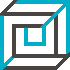 Uczelniana Komisja ds. Stopni Państwowej Wyższej Szkoły Filmowej, Telewizyjnej i Teatralnej Z a p r a s z aDnia 12 kwietnia 2023 roku, o godz. 10.00na  publiczna obronę pracy doktorskiejmgr Marcina Sucharskiegodoktoranta Wydziału Reżyserii Filmowej i Telewizyjnej  „Struktura dramaturgiczna w filmie dokumentalnym w odniesieniu do xABo. Ksiądz Boniecki”z wykorzystaniem środków komunikacji elektronicznej zapewniających kontrolę jej przebiegu i rejestrację        Promotor:       dr hab. Milenia Fiedler        Recenzenci:   dr hab. Natasza Ziółkowska- Kurczuk                                          dr hab. Beata Dzianowicz                                           prof. dr hab. Rafał KoschanyStreszczenie rozprawy oraz recenzje pracy zostały zamieszczone na stronie internetowej Uczelni pod adresem: BIP, Awanse naukowe, Uczelniana Komisja ds. Stopni.https://teams.microsoft.com/l/meetup-join/19%3a_iJGNR0d3ctwUyjYlDNx05n2jU7WHYgCVKS7YW2n6NA1%40thread.tacv2/1680528921160?context=%7b%22Tid%22%3a%2294b963fa-8866-4150-adac-0722df66eee2%22%2c%22Oid%22%3a%228c20131b-7111-45b5-a1f4-8b081c347b59%22%7d